Thank you for your time and dedication in serving the students, their families, and the staff in your school and the entire Issaquah School District!
We hope you enjoy your well-deserved summer vacation.
-Issaquah PTSA Council Board of DirectorsPTA 2019-20 ChecklistBased on: Council Monthly PTD’s, WSPTA’s Best  Practices, Standards of Excellence, and Standards of Affiliation PTA 2019-20 ChecklistBased on: Council Monthly PTD’s, WSPTA’s Best  Practices, Standards of Excellence, and Standards of Affiliation July and August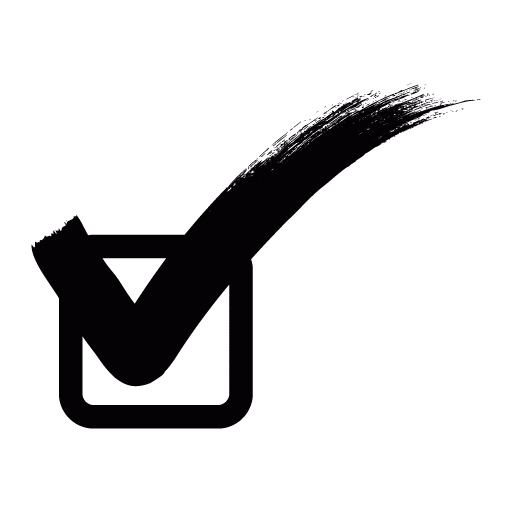 July and AugustThe following checklist is a guideline to help you navigate the upcoming year.There are additional resources on the Council website, WSPTA website, and the National PTA websiteGood Luck and Have a Great Year!□Ensure June Treasurer’s Report is completed and emailed to the Board in July□Ensure the Annual Financial Report (July 1, 2016 – June 30, 2017) is completed and emailed to the Board in July.□Ensure the Financial Review Committee or CPA conducts a Year End Review and emails the report to the board prior to conducting new business.□Confirm with Treasurer new signature cards have been completed at the bank for all signers.  The Treasurer should maintain a copy of the signature cards from the bank for your records.□Ensure the July Treasurer’s Report is completed and emailed to the board in August. June and July financial report should be presented at a Board/Membership meeting in September.  Make a copy of both the June and July financial reports.  You will need these for your Standards of Excellence application (SoE app).□Hold an annual Retreat.  Meet with your Board of Directors to firm up plans for the new school year. (Do this earlier, rather than later, if possible). Doodle.com is a great (free) resource to help you find a date/time that works best for everyone.□Develop SMART goals for your PTA’s upcoming school year.  (SMART= specific, measurable, achievable, results-focused, timely).  For SoE Platinum Level: Document the process you used to develop your SMART goals (i.e., explain why goals were chosen), the process you will use to evaluate your progress toward meeting goals, and how you’ll know when they are met.  □If not already done, review WSPTA 2019-20 Uniform Bylaws and review the WSPTA's Standing Rules Handbook and compare to your PTA’s Standing Rules.  Plan to approve your Standing Rules at 1st Membership mtg. of the year.□Have Board members review and sign Code of Conduct and Conflict of Interest forms.  Contact Council for examples.□Establish your Communications plan for the year (e-News/FB/website/Peachjar).□Set PTA Board and Membership meeting dates for the year. Post BOTH in more than one public place for membership to see (i.e., directory, website, school bulletin board, etc.).  For SoE app: Print a copy or screen shot showing how you publicized both of these to your members.□Ensure you have a Membership campaign plan for the entire year.  Work with the district to be included in early August’s EVP process.□If not already done, meet with Principal to review calendar of events for upcoming year. Meet regularly w/ Principal.□Confirm the person to whom the Treasurer will give the unopened monthly bank statements. (This person must be a PTA member who is a non-signer on the bank account.)  This person is responsible for opening, reviewing, and signing off on each month’s bank statement. A WSPTA Non-Signer Review of Bank Statement Form is available under Treasurer/Board Finance Resources on the Leadership Guides page under PTA Leaders on the WSPTA website. S/he should have access to review PayPal statements for online transactions, too.  This person should provide a monthly report and let the Board know if there are any concerns or missing money.  (user name: growing password: together)□Do your Standing Rules list the individual awards (i.e., Golden Acorn, Outstanding Advocate, Educator, etc.) your PTA offers each year? For SoE app: Print and highlight portion of your Standing Rules reflecting awards offered.□Identify at least two different ways your PTA determines members’ needs during the year (for SoE app). Also, provide an example or narrative on changes you made to a specific program based on members’ needs (for SoE app). For SoE Platinum Level: Provide up to three additional methods used to determine members’ needs.□Plan as a Board to attend the Region 2 Fall Conference, usually held in mid/late August.  Attend other trainings advertised and offered by Issaquah PTSA Council/Region 2. Collect copies of all attendees’ certificates or registrations and record your elected officers’ training on the WSPTA’s Training Tracking Sheet.  The spreadsheet can be located on the Leadership page on the WSPTA’s website under Governance.  (User name:  Every Password:  Child) For SoE app: 1 pt. per attendee, max 6 pts., for regional and leadership conferences, webinars, WSPTA-approved Council and regional trainings.  All elected officers must attend one training this year.□Update your PTA’s Legal Documents Notebook(s).  Standing Rules should indicate the officer(s) responsible to maintain. Label records with destruction date or permanently kept. See WSPTA Record Retention Timetable. Regularly dispose of documents when their retention periods have expired. □Ensure your Secretary is comfortable with how to record meeting minutes, motions, etc. Top of your minutes should include the date, time, location, attendees, and quorum present. (Membership mtg. minutes are approved at Membership meetings.  Board mtg. minutes are approved at Board mtgs. SeptemberSeptember□Membership - Where are you vs. your FTE count and membership goal?  Make sure new families join!  Print a DATED example of Fall membership campaign (~Aug-Oct).□Ensure the Treasurer gives July and August financial reports to the Board and/or membership.  The report should include that PayPal and bank statements were opened/reviewed and signed by a non-signer on the account.  A WSPTA Non-Signer Review of Bank Statement Form is available.  The Treasurer should also report whether there were claims/no claims filed against your PTA’s insurance during the months of July and August.  For SoE app: Print a copy of the July and August financial reports.□Plan to attend the September Issaquah PTSA Council Membership meeting (usually 2nd Thursday each month). Send a voting delegate if you cannot attend.  Delegates are always invited to attend with you, too!□Provide your council voting delegate form to Issaquah PTSA Council Secretary, by the Oct. Council GM mtg.□Sign up for PTA & the Law training, if still needed.  At least one elected officer must attend, but open to all PTA/Board members, too. (Print copy of all attendees’ certificates - up to 4 people for max SoE app points).  □Make sure names and contact information for your Board members are on your website (parent ed, advocacy, etc.) □Have a presence at your school’s Curriculum Night(s).  Great tri-fold and other resources are available from Council.□Hold your first Membership meeting of the year (either in September or early October).  Make sure to do the following at your first Membership meeting and record the information in your minutes:• Financial Review Report for fiscal year 2018-19 provided to members (print copies of BOTH the Financial   Review report as well as a copy of Membership minutes showing YE review results reported to members - needed for your SoE   app)• Monthly financial reports for July/August presented and filed for review (print copy of reports for SoE app)• 2019-20 Budget approval by membership (print copies of BOTH the budget and minutes approving budget for SoE app)• Mission and Goals approval by membership (print copies of BOTH goals and minutes approving goals for your SoE app)• Standing Rules for 2019-20 approval by membership (print copies of BOTH SR’s and minutes approving SR’s for SoE app)• Provide Membership report to your membership• Membership Minutes from your prior meeting are presented and corrected/Filed (Note: Membership minutes are approved at   Membership meetings.  Board minutes are approved at board meetings).□Share an article or information from Council, Region 2, WSTPA and/or National PTA with members (at Membership meeting, in newsletters, on Facebook, etc.).  Print examples for each using two different communication methods you regularly use to communicate with members.  For Facebook, you will need to provide multiple posts from varying months to demonstrate regular communications.  Information shared can be from a Council or Region training or meeting, WSPTA or National PTA websites.  (1 region example, 2 WSPTA, 3 National PTA, and 4 council/any level examples = 8 pts. max SoE)□Fall Membership Campaign - Work towards 100% Staff Membership and General Membership• Invite prior members to rejoin the PTA.  Promote on Facebook, in e-News, and e-Blasts.• Work with Principal and ensure all Teachers/Staff receive a PTA membership form and encourage them to join.• Invite members of the community and school board members to join your PTA. □Start promoting PTA Reflections Program and make sure your chair is trained.  Council will provide a training this month on September 23rd from 10:30-12:30 at the KCLS Service Center.  Contact email:  reflections@issaquahptsa.org □September 30th - Bronze Membership Award Deadline (no application needed).  Based on your uploaded PT Avenue membership count. To receive Bronze award, 50% of last year’s members enrolled. □Hold a chair and volunteer orientation/training meeting.  Make sure Chairs/volunteers:• Are current PTA members (dues paid)• Have completed the district background requirements for volunteers • Feel comfortable with their responsibilities (Have what they need, know their approved budget, understand how    to submit a Program Planning form, Post Event Program Evaluation form, and Expense Reimbursement Request). For SoE Platinum Level: Provide written description of committee chair training.□Identify three Programs/Activities designed to address your PTSA/PTA’s goals for the year. For SoE app: Print example of each activity and indicate which goal it addresses. For SoE Platinum Level: include program eval forms for the three programs.□For SoE app: Print a copy of one completed Post Event Program Evaluation form. Don’t have this? Contact Council VP for help.OctoberOctober□Confirm at least one elected officer has attended or currently is registered for PTA & the Law training.  Also, confirm all elected officers have attended one training this year.  (Print copy of all attendees’ certificates- up to 4 people for maximum SoE app points).  Once all elected officers have completed their WSPTA training requirements, make a copy of your WSPTA’s Training Tracking Sheet for your records.  For SoE app:  copy of training tracking sheet is needed, too.□Ensure the Treasurer gives a September financial report to the Board and/or membership.  The report should include that PayPal and bank statements were opened/reviewed and signed by a non-signer on the account.  A WSPTA Non-Signer Review of Bank Statement Form is available.  The Treasurer also should report whether there were claims/no claims filed against your PTA’s insurance during September.  For SoE app: Print September financials.□Plan to attend the October Issaquah PTSA Council Membership meeting (usually 2nd Thursday each month). Send a voting delegate if you cannot attend.  Delegates are always invited to attend with you, too!  Council Fees are due on October 31.□Review Standards of Affiliation (SOA) Agreement.  Keep Agreement available so you do not miss any State or Federal government deadlines.  If you do not have a copy of the SOA contact your Council VP or visit the WSPTA website – Leadership page.□Confirm your PTA’s Annual Corporate Renewal date (due annually by last day of month PTA was incorporated).  For SoE app: Obtain copy of current FY renewal if incorporation date between July 1-Feb 28, or the prior FY renewal if incorporation date between March 1-June 30.□Encourage your membership to take the WSPTA Legislative Survey.  This will provide guidance for your Legislative Assembly Voting Delegates.□Register for WSPTA Legislative Assembly (Oct. 26th-27th). Details on WSPTA website.  Encourage Board/members to attend.  Appoint Voting Delegates according to your Standing Rules.  Send in the names of your Delegates to WSPTA by the deadline. For SoE app: Print copy of all attendees’ registrations - up to 3 people for maximum SoE app points).  For SoE Platinum Level:  Print example of how you shared info with members (e.g., minutes, newsletter, website, etc.)□Consider making your budgeted donations (Issaquah Schools Foundation, Volunteers for Issaquah Schools, Academy for Community Transition, Echo Glen, etc.) at this time.  □Recognize volunteers on a regular basis.  Thank them for their work. Print out at an example of how volunteers were appreciated.  For SoE app: Print at least two examples (with different recognition methods) of how volunteers were appreciated. For SoE Platinum Level: Add up to three additional examples of different methods of recognizing volunteers.□Make sure that membership is uploaded to memberplanet and invoices are being paid to the WSPTA.  The Silver level is awarded to PTAs/PTSAs with a 5% increase over the previous year’s paid membership.□Continue to promote Reflections.□Regular communication should be provided to members regarding PTA issues and activities (local, council, region, state, and national PTA).  For SoE app: Print examples of two different methods of communication you regularly use with members.  For SoE Platinum Level: provide up to three additional examples of different methods of communication.□Share an article or information from Council, Region 2, WSTPA and/or National PTA with members (at Membership meeting, in newsletters, on Facebook, etc.).  Print examples for each using two different communication methods you regularly use to communicate with members.  For Facebook, you will need to provide multiple posts from varying months to demonstrate regular communications.  Information shared can be from a Council or Region training or meeting, WSPTA or National PTA websites.  (1 region example, 2 WSPTA, 3 National PTA, and 4 council/any level examples = 8 pts. max SoE)□For SoE app: Identify three different ways your PTA advocates for or addresses needs of children in local community, district, region, state or nation. (Each example is worth 2 pts for your SoE application).  For SoE Platinum Level:  Identify up to two more examples of how your PTA advocates or addresses needs.□For SoE Platinum Level:  Share at least two articles from two different issues of the National PTA’s magazine Our Children.  Attach up to 2 examples of how your PTA shared the information.                □For SoE Platinum Level:  Include up to two examples (flyer, article, other resource) promoted in another language of how your PTA reaches out to address needs of diverse populations.□For SoE Platinum Level:  Provide up to two examples or a narrative of a program/event/committee/outreach to one of your diverse populations. □For SoE Platinum Level:  Share at least two articles from two different issues of the National PTA’s magazine Our Children.  Attach up to 2 examples of how your PTA shared the information□For SoE Platinum Level:  Include examples of the WSPTA and National PTA programs and resources your PTA makes use of.  Maximum of up to 5 examples can be provided.  At least one example from each association (WSPTA and NPTA) is required.NovemberNovember□Ensure your PTA’s insurance has been renewed and paid by November 10th to AIM Insurance. Treasurer should report the renewal to the Board and/or membership.  Record in minutes.□For SoE app: Obtain a current fiscal year Certificate of Insurance from the Treasurer.  Provide a Certificate of Insurance to the ISD Facilities Coordinator.  Certificate must name ISD as additionally insured. □ Ensure that a fiscal year 2018-2019 Tax Return (990/990EZ/990-N) e-postcard is filed with the IRS no later than November 15th. Have the Treasurer report to Board and/or members and record in minutes. For SoE app: Make copy of filing or IRS acceptance letter. For SoE Platinum Level: Obtain copy of GM minutes showing report to members of 2018-2019 tax filing or IRS acceptance letter.□Ensure the Treasurer gives an October financial report to the board of directors and/or membership. The report should include that PayPal and bank statements were opened/reviewed and signed by a non-signer on the account.  A WSPTA Non-Signer Review of Bank Statement Form is available.  The Treasurer should also report whether there were claims/no claims filed against your PTA’s insurance during October. For SoE app: Print October financials.□Plan to attend the November  Issaquah PTSA Council Membership meeting (usually 2nd Thursday each month). Send a voting delegate if you cannot attend. Delegates are always invited to attend with you, too! □ Begin asking for volunteers to serve on your PTA’s Nominating Committee.□Recognize volunteers on a regular basis.  Thank them for their work. Print out at an example of how volunteers were appreciated.  For SoE app: Print at least two examples (with different recognition methods) of how volunteers were appreciated. For SoE Platinum Level: Add up to three additional examples of different methods of recognizing volunteers.□Membership campaign for WINTER- Where are you vs. your FTE count and membership goal?  Print a DATED example of what you did for your Winter membership campaign (~Nov-Dec) and how it differs from your Fall campaign□Continue to make sure that membership is uploaded to memberplanet and invoices are being paid to the WSPTA□Give a recap of Leg Assembly to members. For SoE Platinum Level: Print example of how you shared info with members (e.g., minutes, newsletter, website, etc.)□Report on the completed 2019 Standards of Affiliation (SOA). Document report to membership in GM minutes. For SoE Platinum Level: obtain copy of minutes showing SOA discussed.□Your Reflections participants advancing to the next level of Judging should be selected and recognized.  Their Reflection submissions should then be turned in to the Council Reflections Chair, on Nov. 20th  (10am-noon at Issaquah Library Mtg. Room). For SoE Platinum Level: Copy of your PTA’s Reflections participation form, copy of an advertisement to members about Reflections program, and an example of Student Artist Recognition.□Start promoting the WSPTA’s Men Making A Difference” student essay contest. This is a great opportunity for students to write essays about an important male role model.  Entries must be postmarked by 3/1/20. For SoE app: Print example of how you promoted the contest to your members (e.g., e-News/FB/website/etc.).□For SoE app: Obtain a copy of the fiscal year 2019-20 charitable solicitations renewal (or acceptance letter). If no charitable solicitations renewal is required, copy your year-end financials showing last year’s total income from all sources was less than $50,000.□For SoE app: Print a copy of your 2018-19 budget and highlight the line item budgeted for 2019 Convention attendance.□Consult your PTA’s Standing Rules to determine if there is a deadline for electing a Nominating Committee. Consider electing your Nominating Committee at your next Membership Meeting. Review Article 5, Section 5 of the WSPTA 2019-20 Uniform Bylaws regarding election procedures. For SoE app: Make copy of minutes showing election of Nominating Committee.□Share an article or information from Council, Region 2, WSTPA and/or National PTA with members (at Membership meeting, in newsletters, on Facebook, etc.).  Print examples for each using two different communication methods you regularly use to communicate with members.  For Facebook, you will need to provide multiple posts from varying months to demonstrate regular communications.  Information shared can be from a Council or Region training or meeting, WSPTA or National PTA websites.  (1 region example, 2 WSPTA, 3 National PTA, and 4 council/any level examples = 8 pts. max SoE)DecemberDecember□No Issaquah PTSA Council Meeting Scheduled this month!  Have a wonderful Holiday Season.□Ensure the Treasurer gives a November financial report to the board of directors and/or membership. The report should include that PayPal and bank statements were opened/reviewed and signed by a non-signer on the account. WSPTA Non-Signer Review of Bank Statement Form.  The Treasurer should also report whether there were claims/no claims filed against your PTA’s insurance during November. For SoE app: Print November financial s.□Share an article or information from Council, Region 2, WSTPA and/or National PTA with members (at Membership meeting, in newsletters, on Facebook, etc.).  Print examples for each using two different communication methods you regularly use to communicate with members.  For Facebook, you will need to provide multiple posts from varying months to demonstrate regular communications.  Information shared can be from a Council or Region training or meeting, WSPTA or National PTA websites.  (1 region example, 2 WSPTA, 3 National PTA, and 4 council/any level examples = 8 pts. max SoE)□Recognize volunteers on a regular basis.  Thank them for their work. Print out at an example of how volunteers were appreciated.  For SoE app: Print at least two examples (with different recognition methods) of how volunteers were appreciated. For SoE Platinum Level: Add up to three additional examples of different methods of recognizing volunteers.□Continue to make sure that membership is uploaded to memberplanet and invoices are being paid to the WSPTA□Silver Membership Award (no deadline & no application needed).  Based on your memberplanet membership count. To receive Gold award, 5% increase over last year’s total paid members enrolled□Promote Focus Day  and encourage Board/members to attend. For SoE app: Print copy of all attendees’ registrations - up to 3 people for maximum SoE app points).  For SoE Platinum Level:  Print example of how you shared Focus Day info with members (e.g., minutes, newsletter, website, etc.)□For SoE Platinum Level: If not already done, share at least two articles from two different issues of the National PTA’s magazine Our Children.  Attach up to 2 examples of how your PTA shared the information.    JanuaryJanuary□Try to attend and promote the Issaquah PTSA Council’s Reflections Reception on January 14th at IHS.□Attend  Focus Day .  Give a recap to membership and record in meeting minutes. For SoE app: Print copy of all attendees’ registrations - up to 3 people for maximum SoE app points).  For SoE Platinum Level:  Print example of how you shared Focus Day info with members (e.g., minutes, newsletter, website, etc.)□Hold a mid-year retreat or meeting with your Board to discuss and evaluate your PTA’s achievements thus far and review what you need to do for the balance of the year to meet the goals and needs of your PTA. What is your PTA’s process to evaluate current year’s goals, programs and activities? (Surveys, suggestion box, post event evaluations, Membership open forum, etc.).□If you haven’t already done so, elect your Nominating Committee at your January Membership Meeting. Review Article 5, Section 5 of the WSPTA 2019-20 Uniform Bylaws regarding election procedures. For SoE app: Make copy of Membership minutes showing election of Nominating Committee.□Membership campaign for SPRING- Where are you vs. your FTE count and membership goal? Print a DATED example of what you did for your Spring membership campaign (~Jan-Feb) and how it differs from your Fall and Winter campaigns. □Plan to attend the January  Issaquah PTSA Council Membership meeting (usually 2nd Thursday each month). Send a voting delegate if you cannot attend. Delegates are always invited to attend with you, too!□It’s recommended to conduct a Mid-Year Financial Review covering the months of July 2019-December 2019. Have the review committee give a report at next Membership meeting and document in minutes. For SoE app: Make a copy of the 2018-2019 YE Review. For SoE Platinum Level: Also make copy of the mid-year financial review for the prior year (months July 2018-December 2018). Include copy of Membership minutes showing mid-year financial review results for prior year were reported.□Ensure the Treasurer gives a December financial report to the Board and/or membership. The report should include that PayPal and bank statements were opened/reviewed and signed by a non-signer on the account.  A WSPTA Non-Signer Review of Bank Statement Form is available.  The Treasurer should also report whether there were claims/no claims filed against your PTA’s insurance during December. For SoE app: Print copy of December financial s.□For your January Membership Meeting, make sure to do the following and include the information in your minutes:• Mid-year Financial Review Report given, if one was done (print a copy for SoE submission).• If not already done, elect your Nominating Committee. (Make copy of GM minutes showing election of Nominating Committee.)• If not already done, Report on Legislative Assembly.• Explain what Focus Day is and encourage PTA Membership to attend.• Provide Membership report to your membership. Keep working toward 100% Staff and 100% General Membership.• Express appreciation to your volunteers up to this point (print out copy of minutes showing this was done for SoE app.)□Once elected, have your Nominating Committee attend the Council/Region 2 training for Nominating Committees. The date and additional info for this training will follow shortly. A Nominating Committee & Elections handbook can be found on the WSPTA Leadership Guides page under Leader Resources.  Login:  growing  Password:  together□January 31st- Treasurer’s Deadline for:• IRS Form 1099-MISC to any Independent Contractor(s) used.• Sales Tax Form Due to WA State Dept. of Revenue• Reseller’s Permit (verify renewal date if your unit has one)□If not already done, appoint an individual Awards/Recognition committee. The committee should start soliciting award submissions (i.e., Acorn, Outstanding Advocate, Educator, etc.) Plan to have awardees announced during your March Membership meeting so they can be recognized in time to attend the District Level Reception hosted by Council.□If not already done, identify at least two different ways your PTA determines members’ needs during the year (for SoE app). Also, provide an example or narrative on changes you made to a specific program based on members’ needs (for SoE app). For SoE Platinum Level: Provide up to three additional methods used to determine members’ needs.□If not already done, start promoting the WSPTA’s Men Making A Difference” student essay contest.  Entries must be postmarked by 3/1/20. For SoE app: Print example of how you promoted the contest to your members (e.g., e-News/FB/ website/etc.).□Recognize volunteers on a regular basis.  Thank them for their work. Print out at an example of how volunteers were appreciated.  For SoE app: Print at least two examples (with different recognition methods) of how volunteers were appreciated. For SoE Platinum Level: Add up to three additional examples of different methods of recognizing volunteers.□Gold Membership Award (no deadline & no application needed).  Based on your memberplanet membership count. To receive Gold award, 10% increase over last year’s total paid members enrolled.□Share an article or information from Council, Region 2, WSTPA and/or National PTA with members (at Membership meeting, in newsletters, on Facebook, etc.).  Print examples for each using two different communication methods you regularly use to communicate with members.  For Facebook, you will need to provide multiple posts from varying months to demonstrate regular communications.  Information shared can be from a Council or Region training or meeting, WSPTA or National PTA websites.  (1 region example, 2 WSPTA, 3 National PTA, and 4 council/any level examples = 8 pts. max SoE)FebruaryFebruary□Plan to attend the February  Issaquah PTSA Council Membership meeting (usually 2nd Thursday each month). Send a voting delegate if you cannot attend. Delegates are always invited to attend with you, too!□Ensure the Treasurer gives a January financial report to the board of directors and/or membership. The report should include that PayPal and bank statements were opened/reviewed and signed by a non-signer on the account. A WSPTA Non-Signer Review of Bank Statement Form is available.  The Treasurer should also report whether there were claims/no claims filed against your PTA’s insurance during January. For SoE: Print January financials.□Recognize volunteers on a regular basis. Thank them for their work. Print out at an example of how volunteers were appreciated. (2 examples needed for SoE app- must provide at least 2 different examples with different recognition methods) For Platinum level section of SoE: up to 3 additional examples of different methods recognizing volunteers.□Prepare final pieces of info for your WSPTA Awards applications.  All applications WSPTA website. Deadline 3/1!• Membership Award Applications (100% Teacher, 100% Membership) - copy apps for SoE Platinum Level.• Local PTA and Council Award Applications to WSPTA Office (Standards of Excellence, Outstanding Communications, Outstanding Newsletter& e-Blast, Outstanding Website, Outstanding Local Unit of the Year). • Leadership Academy applications □PTA Men’s Essay Contest entries due to WSPTA Office by 3/1/20.□Share an article or information from Council, Region 2, WSTPA and/or National PTA with members (at Membership meeting, in newsletters, on Facebook, etc.).  Print examples for each using two different communication methods you regularly use to communicate with members.  For Facebook, you will need to provide multiple posts from varying months to demonstrate regular communications.  Information shared can be from a Council or Region training or meeting, WSPTA or National PTA websites.  (1 region example, 2 WSPTA, 3 National PTA, and 4 council/any level examples = 8 pts. max SoE)□Consider attending the Region 2 Mid-Winter Conference - Have all your PTA elected officers attended a qualified required WSPTA training? Collect copies of all attendees’ certificates or registrations. For SoE app: 1 pt. per attendee, max 6 pts., for regional and leadership conferences, webinars, WSPTA-approved Council and regional trainings)□Think about your PTA’s presence at school open houses/registration (Kindergarten Round-Up, MS or HS info nights).□Individual award recipients (i.e., Golden Acorn, Outstanding Advocate, Educator, etc.) selected and announced in newsletter/ e-News and social media. Your Awards/Recognition committee should order the certificates and pins/plaques for your awardees from the WSPTA Store. NOTE: Make sure to send the names of your awardees to Council, so we can include them in the Council awards reception in April. Names will be kept confidential by Council awards committee. Also, make sure to report the award recipients at your next Membership mtg. and record it in the meeting minutes. For SoE: Print copy of the minutes and a copy of the newsletter/e-News article announcing your award recipients. □For SoE app: Give an example of how your PTA works with other organizations (ISF, VIS, etc.) □Make sure your membership dues invoices are being paid to the WSPTA.□Platinum Membership Award (no deadline & no application needed).  Based on your memberplanet membership count. To receive Platinum award, 20% increase over last year’s total paid members enrolled.□February 28th - Treasurer’s Deadline for:• IRS Form 1099-MISC to IRS. (N/A if no Independent Contractors 1099-MISC issued)MarchMarch □Plan to attend the March  Issaquah PTSA Council Membership meeting (usually 2nd Thursday each month). Send a votingdelegate if you cannot attend. Delegates are always invited to attend with you, too!□March 1st- Postmark deadline for the following WSPTA Applications and Awards:• Membership Award Applications- (100% Teacher, 100% Membership)• Local PTA and Council Award Applications to WSPTA Office (Standards of Excellence, OutstandingCommunications, Outstanding Newsletter& e-Blast, Outstanding Website, Outstanding Local Unit of the Year).• PTA Men’s Essay Contest Entries to WSPTA Office• Leadership Academy Award Applications to WSPTA Office□Appoint a Budget Committee to begin work on next year’s budget- must be approved by membership by June.□At your Membership mtg., mention upcoming PTA training opportunities for members (e.g., PTA training and parent education classes at Convention). Document in the Membership mtg. minutes that you encouraged members to attend. If not already done, give a recap of Focus Day at the Membership mtg. and document the recap in the minutes. For SoE app: Make a copy of the minutes showing you did both.□Gift Card Tree for Convention - If your local unit is able to donate a gift card for the Council’s raffle basket at Convention, please give it to the Council President(s).  The proceeds of the raffle will go to the WSPTA College Scholarship fund. Suggested gift card donation amount is $20-$25, but any amount is appreciated. Gift card donation typically falls under your budget line item for convention, but review your budget.□Ensure the Treasurer gives a February financial report to the board of directors and/or membership. The report should include that PayPal and bank statements were opened/reviewed and signed by a non-signer on the account. A WSPTA Non-Signer Review of Bank Statement Form is available. The Treasurer should also report whether there were claims/no claims filed against your PTA’s insurance during February.□Recognize volunteers on a regular basis.  Thank them for their work. Print out at an example of how volunteers were appreciated.  For SoE app: Print at least two examples (with different recognition methods) of how volunteers were appreciated. For SoE Platinum Level: Add up to three additional examples of different methods of recognizing volunteers.□Make sure your Nominating Committee is meeting and making progress on nominations for next year’s officers.□Consult your Standing Rules to comply with the proper time to hold officer elections. Officers must be elected by June, but preferably prior to the WSPTA Convention (so they can attend convention and complete training).□Share an article or information from Council, Region 2, WSTPA and/or National PTA with members (at Membership meeting, in newsletters, on Facebook, etc.).  Print examples for each using two different communication methods you regularly use to communicate with members.  For Facebook, you will need to provide multiple posts from varying months to demonstrate regular communications.  Information shared can be from a Council or Region training or meeting, WSPTA or National PTA websites.  (1 region example, 2 WSPTA, 3 National PTA, and 4 council/any level examples = 8 pts. max SoE) □Start planning who will attend the WSPTA Convention in May and serve as voting delegates for your PTA. □If Nominating Committee is ready, have them post the slate at least 15 days prior to your next Membership meeting and elect officers at that meeting. Officers must be elected by membership in accordance with WSPTA’s Bylaws, Article 5, Section 6.  Make sure the names of the new officers are recorded in your Membership mtg. minutes. For SoE app: Print a copy of the Nominating Committee’s signed and dated report and the minutes for next year’s application.AprilApril□Plan to attend the April  Issaquah PTSA Council Membership meeting (usually 2nd Thursday each month). Send a votingdelegate if you cannot attend. Delegates are always invited to attend with you, too!□Plan to attend the Issaquah PTSA Council Awards and Recognition Event.   □Ensure the Treasurer gives a March financial report to the board of directors and/or membership. The report should include that PayPal and bank statements were opened/reviewed and signed by a non-signer on the account.  A WSPTA Non-Signer Review of Bank Statement Form is available.  The Treasurer should also report whether there were claims/no claims filed against your PTA’s insurance during March. □Promote the WSPTA Annual Convention (scheduled for May 18-20) and encourage Board/members to attend. Discuss Convention with membership – this can be in advance of event to encourage attendance or after event to report back. For SoE app: Print copy of all attendees’ registrations - up to 4 people for maximum 2017-18 SoE app points).  For SoE Platinum Level:  Print example of how you shared Convention info with members (e.g., minutes, newsletter, website, etc.)□Consult Standing Rules and make sure board, staff, and committee chairs are aware of deadlines for Expense Reimbursements.□Share an article or information from Council, Region 2, WSTPA and/or National PTA with members (at Membership meeting, in newsletters, on Facebook, etc.).  Print examples for each using two different communication methods you regularly use to communicate with members.  For Facebook, you will need to provide multiple posts from varying months to demonstrate regular communications.  Information shared can be from a Council or Region training or meeting, WSPTA or National PTA websites.  (1 region example, 2 WSPTA, 3 National PTA, and 4 council/any level examples = 8 pts. max SoE)□Follow up with your Budget Committee regarding next year’s budget. Budget must be approved by June.□Appoint a Year End Financial Review Committee or hire a CPA. (Review to be done after books are closed June 30th.)□Recognize volunteers on a regular basis. Thank them for their work. Print out at an example of how volunteers were appreciated. (2 examples needed for SoE app- must provide at least 2 different examples with different recognition methods) For Platinum level section of SoE: up to 3 additional examples of different methods recognizing volunteers.□If Nominating Committee is ready, have them post the slate at least 15 days prior to your next Membership meeting and elect officers at that meeting. Officers must be elected by membership in accordance with WSPTA’s Bylaws, Article 5, Section 6.  Make sure the names of the new officers are recorded in your mtg. minutes. For SoE app: Print a copy of the Nominating Committee’s signed and dated report and the minutes for next year’s application.□Make sure that you have a Membership meeting scheduled to approve the next year’s interim operating budget no laterthan early June. (You cannot conduct business over the summer without an approved budget!)MayMay □Plan to attend the Issaquah PTSA Council Membership meeting and End of Year Luncheon.  The luncheon directly follows the Membership meeting (May 17th, 11-1 pm @ Pickering Barn). Principals will be sent their own invite. Invite your incoming PTSA president to attend the luncheon with you. You will be asked to introduce your Principal and the incoming PTSA president during the luncheon. Bring a salad/side dish to share. Evite will be sent out by Council with any additional details. □Confirm that Treasurer is working on Charitable Solicitations Act Registration/Annual Renewal. Must be RECEIVED by Secretary of State’s Office by May 31st. Have Treasurer report this to Board and/or members. □Ensure the Treasurer gives an April financial report to the board of directors and/or membership. The report should include that PayPal and bank statements were opened/reviewed and signed by a non-signer on the account.  A WSPTA Non-Signer Review of Bank Statement Form is available. The Treasurer should also report whether there were claims/no claims filed against your PTA’s insurance during April. □ Convention delegates - Each president must complete a delegate form and email it back to WSPTA. The email must be sent from the president’s email address on file with WSPTA.  □Make certain that your WSPTA Convention delegates are registered and able to attend the Convention (May 18-20). For SoE app:  Print copy of all attendee’s registrations - up to 4 people for maximum 2017-18 SoE app points. For SoE Platinum Level:  Print example of how you shared Convention info with members (e.g., minutes, newsletter, website, etc.) □Send out an End of School Year Survey to your members (via e-News, website link, Facebook). Use this survey to gather feedback and help you plan/set your goals for next year. Contact council webmaster, for help with preparing your survey. Each unit pays dues to Council to cover survey costs. For SoE app: Print survey or the e-News article about survey, to show 1 of 2 methods your PTA uses to determine members’ needs. □If not already done, have Nominating Committee post the slate at least 15 days prior to your next Membership meeting* and elect officers at that meeting. Officers must be elected by membership in accordance with WSPTA’s Bylaws, Article 5, Section 6.  Make sure the names of the new officers are recorded in your Membership mtg. minutes. For SoE app: Print a copy of the Nominating Committee’s signed and dated report and the minutes for next year’s application.  *You can also approve next year’s budget at the same Membership meeting! □If you have already elected next year’s officers, make sure that you have a Membership meeting scheduled to approve the next year’s interim operating budget no later than early June. (You cannot conduct business over the summer without an approved budget!) □At your next Membership meeting, the Treasurer should report the names of the current officers who will be removed as signers on the PTA checking account as well as the names of the new signers effective 7/1. When you go to the bank to complete new signature cards, they will require a copy of the Membership mtg. minutes with this information listed. □Consider planning a year end volunteer appreciation event or activity. For SoE app: Print an example of how you recognized/thanked volunteers). □Be sure a Financial Review Committee has been appointed and date set for the Year End Review (must be done after 6/30). Review can be done by a CPA or a committee of no fewer than three PTA members who are non-signers on the bank account. □Encourage your PTA board to attend the ISF Nourish Every Mind Luncheon or Breakfast. Partner with ISF Ambassador for your school. Contact ISF PTSA Liaison for help. □Ask delegates to give a report to the membership on the WSPTA Convention. (This can be done at Membership mtg., in newsletter, on website) Print the report as an example of how you communicate WSPTA info to your members! Needed for 2020-21 SoE application. □Share an article or information from Council, Region 2, WSTPA and/or National PTA with members (at Membership meeting, in newsletters, on Facebook, etc.).  Print examples for each using two different communication methods you regularly use to communicate with members.  For Facebook, you will need to provide multiple posts from varying months to demonstrate regular communications.  Information shared can be from a Council or Region training or meeting, WSPTA or National PTA websites.  (1 region example, 2 WSPTA, 3 National PTA, and 4 council/any level examples = 8 pts. max SoE) □Incoming President: Per WSPTA Bylaws, work to appoint Director positions. Exec Committee then approves the appointments. Afterward, work as a Board to appoint Ad-hoc and Committee Chairs. □Plan a transition meeting between current Board and the incoming PTSA President and Board for next year. Sit down one-on-one with the incoming President to go over this checklist, the Standards of Affiliation, and any other pertinent information. Make sure Board members and committee chairs are transitioning with their counterparts, too. Print a copy of your Officer/Committee chair Transition Plan. Need help with developing a written transition plan? Contact your Council VP for help. For SoE Platinum Level: Provide written copy of BOTH officer transition plan and committee chair transition plan.□Incoming board should try to set a retreat date to start planning for next year. Do this before school ends and everyone scatters for the summer!  Doodle.com is a great resource to help you find a date/time that works best for everyone.For SoE Platinum Level: Provide copy of board retreat agenda, invite, or meeting minutes.□Meet with your Principal, Secretary, your board communications guru, etc. to come up with a preliminary calendar for the next year. Firm it up in late August and keep in touch with your Principal during the summer, if necessary.□All school and district facility use requests for next year MUST to be sent (or hand delivered) to the ISD Facilities Specialist at the district office no later than June 1st each year. If you aren’t sure if you will need a specific room/facility, submit it anyway. The district tries to give preference to PTAs, but needs these forms. You can also call (425) 837-7127 for help with the process.□May 31st – Receipt Deadline for completed Charitable Solicitations Act Registration/Annual Renewal to Secretary of State’s Office. Must be RECEIVED by this date.  Can also be filed early.JuneJune □Ensure the Treasurer gives a May financial report to the board of directors and/or membership. The report should include that PayPal and bank statements were opened/reviewed and signed by a non-signer on the account.  A WSPTA Non-Signer Review of Bank Statement Form is available.  The Treasurer should also report whether there were claims/no claims filed against your PTA’s insurance during May.□Acknowledge all of your volunteers, Principal, committee chairs/Board members. Print out at an example of how volunteers were appreciated. For SoE: Must provide at least two examples of different recognition methods for SoE app. For SoE Platinum Level: Add up to up to three additional examples of how volunteers were recognized.□Confirm that you have a membership-approved interim Budget in place for the next year.□Confirm that you have a Fiscal YE Financial Review Committee in place and a date for the review is set. This can be done by aCPA or a committee of no fewer than three PTA members who are non-signers on the bank account.□Make certain that any final membership payments have been made.□No Council meeting this month.  A Training session will be provided in its place for all incoming officers to help meet the WSPTA training requirement. □Update memberplanet with board members for the 2020-21 fiscal year. □Submit a list of ALL incoming board of directors to the Council secretary and webmaster. (Name, position, email, etc.) Include the names and emails for all board members, as well as for Reflections, Parent Ed, ISF, Advocacy/VIS, etc. □Share an article or information from Council, Region 2, WSTPA and/or National PTA with members (at Membership meeting, in newsletters, on Facebook, etc.).  Print examples for each using two different communication methods you regularly use to communicate with members.  For Facebook, you will need to provide multiple posts from varying months to demonstrate regular communications.  Information shared can be from a Council or Region training or meeting, WSPTA or National PTA websites.  (1 region example, 2 WSPTA, 3 National PTA, and 4 council/any level examples = 8 pts. max SoE)□Make sure the Treasurer has communicated the deadline for all reimbursements to be submitted. This is needed so theTreasurer can prepare and close the books on 6/30/20 and transfer everything to the next Treasurer.□Ensure the incoming President is aware of the district’s online Enrollment Verification Process (EVP). EVP typically takes place the 1st week of August for elementary schools and the 2nd week of August for Middle/High Schools. Make sure the PTA webmaster is aware of the EVP roll-out date (URL link provided to district) and your PTA website is ready to sign up members for the next school year. This is a GREAT way to have parents visit your website and pay for annual membership, PTA donations, etc.□Make sure the incoming treasurer knows a financial report must be provided during the summer months. Each month’s reportmay reflect not much happening, but you have to document financial reports were given to the Board during those months, too!□Incoming President/Board: Review WSPTA Bylaws to refresh and become familiar with Bylaw requirements (training, etc.)  Pay attention to new amendments approved at WSPTA Convention.□Ensure incoming Treasurer sets up time for new signature cards to be completed at the bank for all signers. The Treasurer should maintain a copy of the signature cards from the bank for your records.□Ensure memberplanet is closed out by June 30th,  2020.